Section 1: Product and Company IdentificationMetro Welding Supply Corp.12620 Southfield Road

Detroit, MI 48223

(313) 834-1660 [phone]

(313) 835-3562 [fax]

http://www.metrowelding.com/Product Code: Carbon Monoxide Section 2: Hazards Identification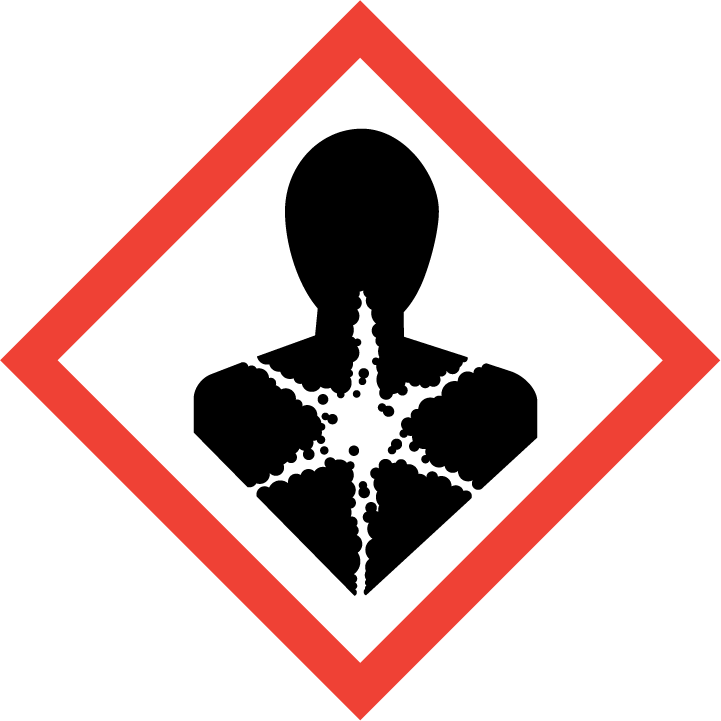 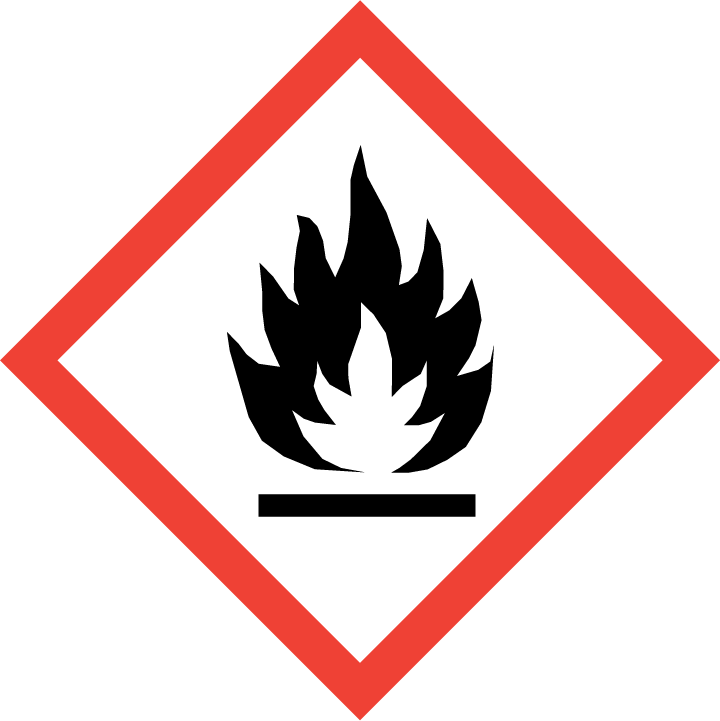 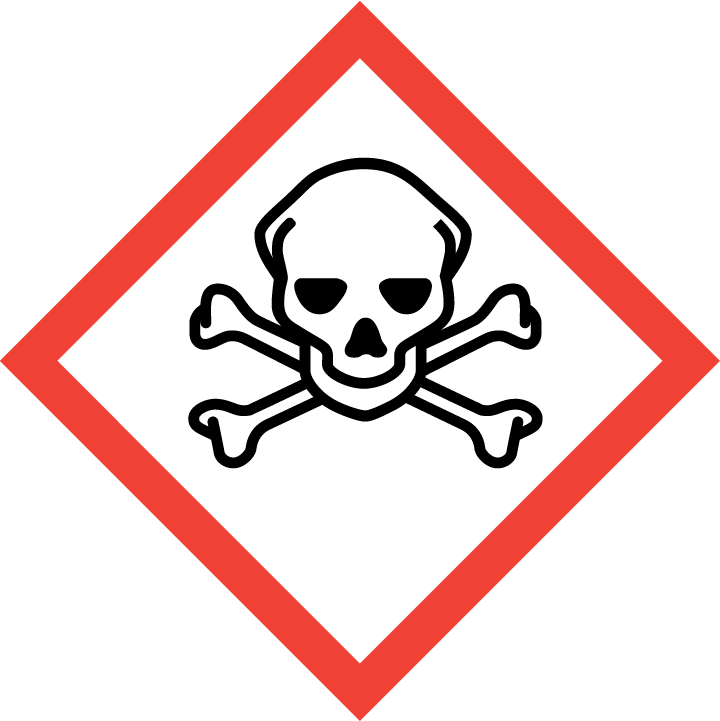 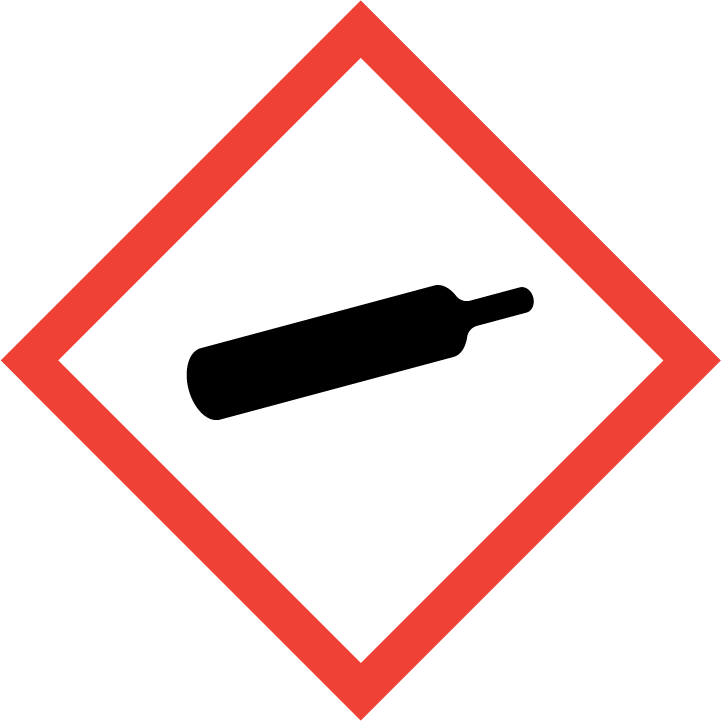 Danger Hazard Classification:Acute Gas Inhale Toxicity (Category 3)Aspiration Hazard (Category 1)Flammable (Category 1)Flammable Aerosol (Category 1)Gases Under PressureHazard Statements:Contains gas under pressure; may explode if heatedExtremely flammable aerosolExtremely flammable gasMay be fatal if swallowed and enters airwaysToxic if inhaledPrecautionary StatementsPrevention:Avoid breathing dust/fume/gas/mist/ vapors/spray.[In case of inadequate ventilation] wear respiratory protection.Use only outdoors or in a well-ventilated area.Keep away from heat/sparks/open flames/hot surfaces. - No smoking.Pressurized container: Do not pierce or burn, even after use.Do not spray on an open flame or other ignition source.Response:Leaking gas fire: Do not extinguish, unless leak can be stopped safely.Eliminate all ignition sources if safe to do so.Do NOT induce vomiting.If swallowed: Rinse mouth. Do NOT induce vomiting.If inhaled: Remove person to fresh air and keep comfortable for breathing.Immediately call a poison center or doctor.Storage:Store in a well-ventilated place. Keep container tightly closed.Protect from sunlight. Store locked up.Do not expose to temperatures exceeding 50C/122F.Disposal:Dispose of contents and/or container in accordance with applicable regulations.Section 3: Composition/Information on IngredientsSection 4: First Aid MeasuresSection 5: Fire Fighting MeasuresSection 6: Accidental Release MeasuresSection 7: Handling and StorageSection 8: Exposure Controls/Personal ProtectionEngineering ControlsHandle only in fully enclosed systems.General Hygiene considerationsAvoid breathing vapor or mistAvoid contact with eyes and skinWash thoroughly after handling and before eating or drinkingSection 9: Physical and Chemical PropertiesSection 10: Stability and ReactivitySection 11: Toxicology InformationAcute EffectsChronic EffectsSection 12: Ecological InformationFate and TransportSection 13: Disposal ConsiderationsSection 14: Transportation InformationU.S. DOT 49 CFR 172.101Canadian Transportation of Dangerous GoodsSection 15: Regulatory InformationU.S. RegulationsSARA 370.21SARA 372.65OSHA Process SafetyState RegulationsCanadian RegulationsNational Inventory StatusSection 16: Other Information0 = minimal hazard, 1 = slight hazard, 2 = moderate hazard, 3 = severe hazard, 4 = extreme hazard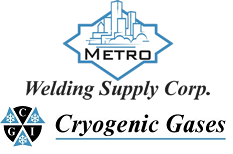 Safety Data SheetCarbon MonoxideCAS #630-08-0Chemical SubstanceChemical FamilyTrade NamesCARBON MONOXIDEinorganic, gasCARBON OXIDE; CARBON OXIDE (CO); UN 1016; COSkin ContactEye ContactIngestionInhalationNote to PhysiciansWash skin with soap and water for at least 15 minutes while removing contaminated clothing and shoes. Get medical attention, if needed. Thoroughly clean and dry contaminated clothing and shoes before reuse.Flush eyes with plenty of water for at least 15 minutes. Then get immediate medical attention.If a large amount is swallowed, get medical attention.If adverse effects occur, remove to uncontaminated area. Give artificial respiration if not breathing. If breathing is difficult, oxygen should be administered by qualified personnel. Get immediate medical attention.For inhalation, consider oxygen.Suitable Extinguishing MediaProducts of CombustionProtection of FirefightersCarbon dioxide, regular dry chemical  Large fires: Use regular foam or flood with fine water spray.Carbon dioxideAny supplied-air respirator with full facepiece and operated in a pressure-demand or other positive-pressure mode in combination with a separate escape supply. Any supplied-air respirator with full facepiece and operated in a pressure-demand or other positive-pressure mode in combination with a separate escape supply. Personal PrecautionsEnvironmental PrecautionsMethods for ContainmentKeep unnecessary people away, isolate hazard area and deny entry. Ventilate closed spaces before entering.Avoid heat, flames, sparks and other sources of ignition. Keep out of water supplies and sewers.Stop leak if possible without personal risk. Reduce vapors with water spray. Remove sources of ignition.Methods for CleanupOther InformationStop leak, evacuate area. Wear protective equipment. Subject to California Safe Drinking Water and Toxic Enforcement Act of 1986 (Proposition 65).HandlingStorageKeep separated from incompatible substances.Store and handle in accordance with all current regulations and standards. Grounding and bonding required. Subject to storage regulations: U.S. OSHA 29 CFR 1910.101.Exposure GuidelinesCARBON MONOXIDE: 50 ppm (55 mg/m3) OSHA TWA 35 ppm (40 mg/m3) OSHA TWA (vacated by 58 FR 35338, June 30, 1993) 200 ppm (229 mg/m3) OSHA ceiling (vacated by 58 FR 35338, June 30, 1993) 25 ppm ACGIH TWA 35 ppm (40 mg/m3) NIOSH recommended TWA 10 hour(s) 200 ppm (229 mg/m3) NIOSH recommended ceilingEye ProtectionSkin ProtectionRespiratory ProtectionEye protection not required, but recommended.Protective clothing is not required.Any supplied-air respirator with full facepiece and operated in a pressure-demand or other positive-pressure mode in combination with a separate escape supply. Physical StateAppearanceColorChange in AppearancePhysical FormOdorTasteGasColorlessColorlessN/AGasOdorlessTastelessFlash PointFlammabilityPartition CoefficientAutoignition TemperatureUpper Explosive LimitsLower Explosive LimitsFlammableNot available1479.11 (log = 3.17) (estimated from water solubility)1128-1202 F (609-650 C)0.7412.0-12.5%Boiling PointFreezing PointVapor PressureVapor DensitySpecific GravityWater SolubilitypHOdor ThresholdEvaporation RateViscosity-312.7 F (-191.5 C)-326 F (-199 C)760 mmHg @ -191 C gas; cannot be liquefied at room temperature0.968 (Air=1)Not applicable2.3% @ 20 CNot applicableNot availableNot applicable0.01657 cP @ 0 CMolecular WeightMolecular FormulaDensityWeight per GallonVolatility by VolumeVolatilitySolvent Solubility28.01C-O1.250 g/L @ 0 CNot available100%Not applicableSoluble: Alcohol, benzene, acetic acid, ethyl acetate, chloroform, cuprous chloride solutionsStabilityConditions to AvoidIncompatible MaterialsStable at normal temperatures and pressure.Stable at normal temperatures and pressure.Oxidizing materials, halogens, metal oxides, metals, combustible materials, lithiumHazardous Decomposition ProductsPossibility of Hazardous ReactionsOxides of carbonWill not polymerize.Oral LD50Dermal LD50InhalationLC50 Inhalation Gas. Rat 1807 ppm 4 hoursNot availableChanges in body temperature, changes in blood pressure, nausea, vomiting, chest pain, difficulty breathing, irregular heartbeat, headache, drowsiness, dizziness, disorientation, hallucinations, pain in extremities, tremors, loss of coordination, hearing loss, visual disturbances, eye damage, suffocation, blood disorders, convulsions, comaEye IrritationSkin IrritationSensitizationNo information on significant adverse effectsNo information on significant adverse effectsBlood damage, suffocationCarcinogenicityMutagenicityReproductive EffectsDevelopmental EffectsNot availableAvailable.Available.No dataEco toxicityPersistence / DegradabilityBioaccumulation / AccumulationMobility in EnvironmentFish toxicity: 75000 ug/L 1 day(s) LC100 (Mortality) Orangespotted sunfish (Lepomis humilis)Invertibrate toxicity: Not availableAlgal toxicity: Not availablePhyto toxicity: Not availableOther toxicity: Not availableRelatively non-persistent in the environment. Highly volatile from water.Not availableNot expected to leach through the soil or the sediment.Dispose in accordance with all applicable regulations. Subject to disposal regulations: U.S. EPA 40 CFR 262. Hazardous Waste Number(s): D001.Proper Shipping NameID NumberHazard Class or DivisionPacking GroupLabeling RequirementsPassenger Aircraft or Railcar Quantity LimitationsCargo Aircraft Only Quantity LimitationsAdditional Shipping DescriptionCarbon monoxide, compressedUN10162.3Not applicable2.3; 2.1Forbidden25 kgToxic-Inhalation Hazard Zone DShipping NameUN NumberClassPacking Group / Risk GroupCarbon monoxide, compressedUN10162.3; 2.1Not applicableCERCLA SectionsSARA 355.30SARA 355.40Not regulated.Not regulated.Not regulated.AcuteChronicFireReactiveSudden ReleaseYesNoYesNoYesNot regulated.Not regulated.CA Proposition 65Known to the state of California to cause the following: Carbon monoxide Developmental toxicity (Jul 01, 1989)WHMIS ClassificationA, B1, D1A, D2A.US Inventory (TSCA)TSCA 12b Export NotificationCanada Inventory (DSL/NDSL)Listed on inventory.Not listed.Listed on inventory.NFPA RatingHEALTH=3 FIRE=4 REACTIVITY=0